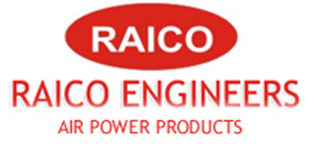 REQUEST FOR APPLICATION BASED, DATA COLLECTION SHORT QUESTIONNAIRE(PLEASE CHOOSE YOUR APPLICATION FROM LIST GIVEN BELOW, AND SEND IT TO US, FOR A SHORT QUESTIONNAIRE FOR THAT APPLICATION.UPON RECEIPT OF QUESTIONNAIRE, YOU MAY FILL IN AVAILABLE DETAILS AND EM US THE SAME FOR OUR QUOTATION.)Organization/Company Name:Name:Phone (Include Country/Area Code):E mail:City:State:Message:1BOTTLES/CANS DRYING2CABLES/WIRES/STRANDS DRYING3POUCHES DRYING4 COMPONENTS CLEANING/DRYING5METAL SHEETS CLEANING/DRYING/COOLING6FABRIC/PLASTIC/LAMINATES SHEETS DRYING/COATING CONTROL7TUBES/PIPES/PROFILES CLEANING/ DRYING8CONVEYOR CLEANING9SORTING OF GRAINS/COMPONENTS/DIFFERENT SIZED MATERIALS10CEMENT/PRODUCT BAGS CLEANING11REMOVING EXCESS OIL/WATER FROM WAFERS/NOODLES12PCB CLEANING/COOLING13WASHED VEGETABLES/FRUITS DRYING14PACKED FOOD DRYING15WASHED CRATES DRYING16RUBBER TREAD DRYING17GIVE DETAILS OF YOUR APPLICATION, IF NOT LISTED HERE